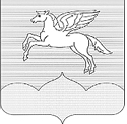  АДМИНИСТРАЦИЯГОРОДСКОГО ПОСЕЛЕНИЯ «ПУШКИНОГОРЬЕ»ПУШКИНОГОРСКОГО РАЙОНА ПСКОВСКОЙ ОБЛАСТИПОСТАНОВЛЕНИЕ    12.09.2023г. № 238                                  Об организации работы с обезличенными данными в случае обезличивания персональных данных в Администрации городского поселения «Пушкиногорье»Руководствуясь пунктом 2 части 1 статьи 18 Федерального закона                  от 27 июля 2006 года № 152-ФЗ «О персональных данных», в соответствии с Уставом муниципального образования городского поселения «Пушкиногорье» и во исполнение подпункта «б» пункта 1 «Перечня мер, направленных на обеспечение выполнения обязанностей, предусмотренных Федеральным законом «О персональных данных» и принятыми в соответствии с ним нормативными правовыми актами, операторами, являющимися государственными или муниципальными органами», утвержденного постановлением Правительства Российской Федерации от 21 марта 2012 года № 211:1. Утвердить Правила работы с обезличенными данными в случае обезличивания персональных данных в Администрации городского поселения «Пушкиногорье» (приложение 1).2. Утвердить Перечень должностей муниципальных служащих в Администрации городского поселения «Пушкиногорье», ответственных за проведение мероприятий по обезличиванию обрабатываемых персональных данных (приложение 2).3. Настоящее постановление вступает в силу с момента его официального обнародования.4. Контроль за исполнением постановления оставляю за собой.Глава  Администрации городского поселения  «Пушкиногорье»                                                       А.В.АфанасьевПриложение 1к Постановлению Администрациигородского поселения «Пушкиногорье» от 12.09.2023г. № 238ПРАВИЛА 
РАБОТЫ С ОБЕЗЛИЧЕННЫМИ ДАННЫМИ 
В СЛУЧАЕ ОБЕЗЛИЧИВАНИЯ ПЕРСОНАЛЬНЫХ ДАННЫХ 
В АДМИНИСТРАЦИИ ГОРОДСКОГО ПОСЕЛЕНИЯ «ПУШКИНОГОРЬЕ»1. Настоящие Правила регулируют отношения, связанные с обезличиванием обрабатываемых персональных данных и работой с обезличенными данными в Администрации городского поселения «Пушкиногорье» (далее – Оператор). 2. Настоящие Правила разработаны в соответствии с Конституцией Российской Федерации, Федеральным законом от 27 июля 2006 года № 152-ФЗ «О персональных данных» (далее – Федеральным законом «О персональных данных»), другими федеральными законами, Положением об особенностях обработки персональных данных, осуществляемой без использования средств автоматизации, утвержденным постановлением Правительства Российской Федерации от 15 сентября 2008 года № 687, Перечнем мер, направленных на обеспечение выполнения обязанностей, предусмотренных Федеральным законом «О персональных данных» и принятыми в соответствии с ним нормативными правовыми актами, операторами, являющимися государственными или муниципальными органами, утвержденным постановлением Правительства Российской Федерации от 21 марта 2012 года № 211, Требованиями и методами по обезличиванию персональных данных, обрабатываемых в информационных системах персональных данных, в том числе созданных и функционирующих в рамках реализации федеральных целевых программ, утвержденными приказом Федеральной службы по надзору в сфере связи, информационных технологий и массовых коммуникаций от 5 сентября 2013 года № 996 (далее – Требования и методы по обезличиванию персональных данных), иными нормативными правовыми актами Российской Федерации, Уставом муниципального образования городского поселения «Пушкиногорье» и иными нормативными правовыми актами Администрации городского поселения «Пушкиногорье».3. Обезличивание персональных данных в Операторе представляет собой действия, совершаемые лицами, замещающими должности, включенные в перечень должностей муниципальных служащих в Операторе, ответственных за проведение мероприятий по обезличиванию обрабатываемых персональных данных, утверждаемый правовым актом Оператора (далее – уполномоченные должностные лица), в результате которых становится невозможным без использования дополнительной информации определить принадлежность персональных данных конкретному субъекту персональных данных.Деобезличивание обезличенных данных в Операторе представляет собой действия, совершаемые уполномоченными должностными лицами, в результате которых обезличенные данные приводятся к исходному виду, позволяющему определить принадлежность персональных данных конкретному субъекту, устранить анонимность.4. Обезличивание персональных данных в Операторе осуществляется в случаях:1) достижения целей обработки персональных данных в Операторе или утраты необходимости в достижении этих целей, если уничтожение таких персональных данных нецелесообразно;2) осуществления обработки персональных данных в Операторе в статистических или иных целях, если необходимость обезличивания персональных данных при такой обработке предусмотрена федеральными законами, иными нормативными правовыми актами Российской Федерации, Уставом муниципального образования городского поселения «Пушкиногорье» и иными нормативными правовыми актами Администрации городского поселения «Пушкиногорье».5. Обезличивание персональных данных в Операторе осуществляется следующими методами:1) метод введения идентификаторов – замена части сведений (значений) персональных данных идентификаторами с созданием таблицы (справочника) соответствия идентификаторов исходным данным;2) метод изменения состава или семантики – изменение состава или семантики персональных данных путем замены результатами статистической обработки, преобразования, обобщения или удаления части сведений;3) метод декомпозиции – разделение множества (массива) персональных данных на несколько подмножеств (частей) с последующим раздельным хранением подмножеств;4) метод перемешивания – перестановка отдельных значений или групп значений атрибутов персональных данных в массиве персональных данных;5) иными методами, соответствующими Требованиям и методам по обезличиванию персональных данных.6. Выбор метода обезличивания осуществляется, исходя из целей и задач обработки персональных данных. При выборе метода обезличивания персональных данных также учитываются:1) способ обработки персональных данных, подлежащих обезличиванию: с использованием средств автоматизации или без использования средств автоматизации;2) объем персональных данных, подлежащих обезличиванию;3) форма представления персональных данных, подлежащих обезличиванию;4) область обработки обезличенных персональных данных;5) способы хранения обезличенных данных;6) применяемые меры по защите персональных данных.7. Обезличивание персональных данных, обработка которых в Операторе осуществляется в разных целях, может осуществляться разными методами.8. Сведения о выбранном методе обезличивания персональных данных являются конфиденциальными. Уполномоченным должностным лицам запрещается разглашать, передавать третьим лицам и распространять сведения о выбранном методе обезличивания персональных данных, которые стали ему известны в связи с выполнением должностных обязанностей.9. Сведения о выбранном методе обезличивания персональных данных и обезличенные данные подлежат раздельному хранению в Операторе.10. Обезличивание персональных данных в Операторе осуществляется с использованием и без использования средств автоматизации.11. Обезличивание персональных данных осуществляется путем:1) внесения обезличенных данных в информационную систему персональных данных в Операторе (далее – информационная система). В этом случае обезличивание персональных данных производится перед внесением их в информационную систему;2) создания нового материального носителя (новых материальных носителей), содержащего (содержащих) обезличенные данные. 12. В случаях, предусмотренных подпунктом 1 пункта 4 настоящих Правил, содержащиеся в информационной системе персональные данные, в отношении которых было проведено обезличивание, подлежат уничтожению.В случаях, предусмотренных подпунктом 1 пункта 4 настоящих Правил, исходный материальный носитель, содержащий персональные данные, в отношении которых было проведено обезличивание, уничтожается или, если это допускается исходным материальным носителем, к нему применяется способ, исключающий дальнейшую обработку персональных данных (части персональных данных), в отношении которых было проведено обезличивание (удаление, вымарывание).13. Обезличенные данные и персональные данные, в отношении которых было проведено обезличивание, подлежат раздельному хранению в информационной системе. Материальные носители, содержащие обезличенные данные, и исходные материальные носители, содержащие персональные данные, в отношении которых было проведено обезличивание, подлежат раздельному хранению в Операторе.14. В процессе обработки обезличенных данных уполномоченное должностное лицо при необходимости вправе провести деобезличивание. Обработка в Операторе персональных данных, полученных в результате деобезличивания, осуществляется в соответствии с правилами обработки персональных данных в Операторе.15. После достижения цели обработки персональные данные, полученные в результате деобезличивания, подлежат уничтожению.Приложение 2к Постановлению Администрациигородского поселения «Пушкиногорье» от 12.09.2023г. № 238ПЕРЕЧЕНЬ ДОЛЖНОСТЕЙ 
АДМИНИСТРАЦИИ ГОРОДСКОГО ПОСЕЛЕНИЯ «ПУШКИНОГОРЬЕ», ОТВЕТСТВЕННЫХ ЗА ПРОВЕДЕНИЕ МЕРОПРИЯТИЙ ПО ОБЕЗЛИЧИВАНИЮ ОБРАБАТЫВАЕМЫХ
ПЕРСОНАЛЬНЫХ ДАННЫХОЗНАКОМЛЕНЫ:Глава Администрации городскогопоселения «Пушкиногорье»                                                        А.В.Афанасьев «____»___________2023г.Заместитель  Главы  Администрациигородского поселения «Пушкиногорье»                                    Е.Н.Никитина«____»___________2023г. Консультант                                                                                  И.В.Еремчук«____»___________2023г. № п/пНаименование должности1.Глава Администрации городского поселения2.Заместитель Главы администрации городского поселения3.Консультант администрации городского поселения